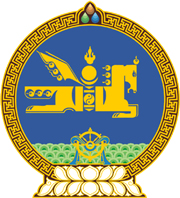 МОНГОЛ  УЛСЫН  ХУУЛЬ2018 оны 11 сарын 02 өдөр				                       Төрийн ордон, Улаанбаатар хотЗАСГИЙН ГАЗРЫН ТУСГАЙ САНГИЙН ТУХАЙ  ХУУЛЬД ӨӨРЧЛӨЛТ ОРУУЛАХ ТУХАЙ1 дүгээр зүйл.Засгийн газрын тусгай сангийн тухай хуулийн 34 дүгээр зүйлийн 34.1 дэх хэсгийн “2019 оны” гэснийг “2021 оны” гэж өөрчилсүгэй. 		МОНГОЛ УЛСЫН 		ИХ ХУРЛЫН ДАРГА					          М.ЭНХБОЛД 